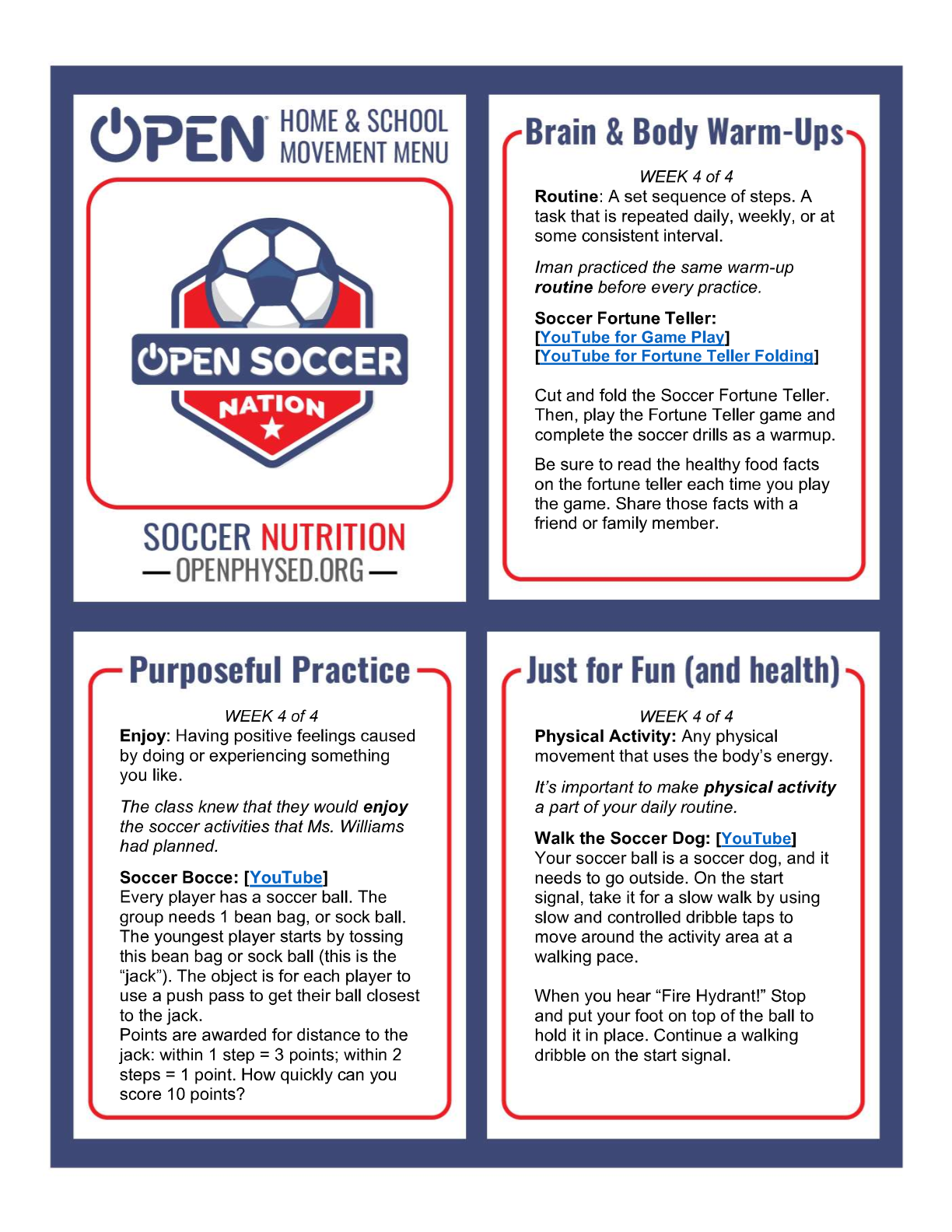 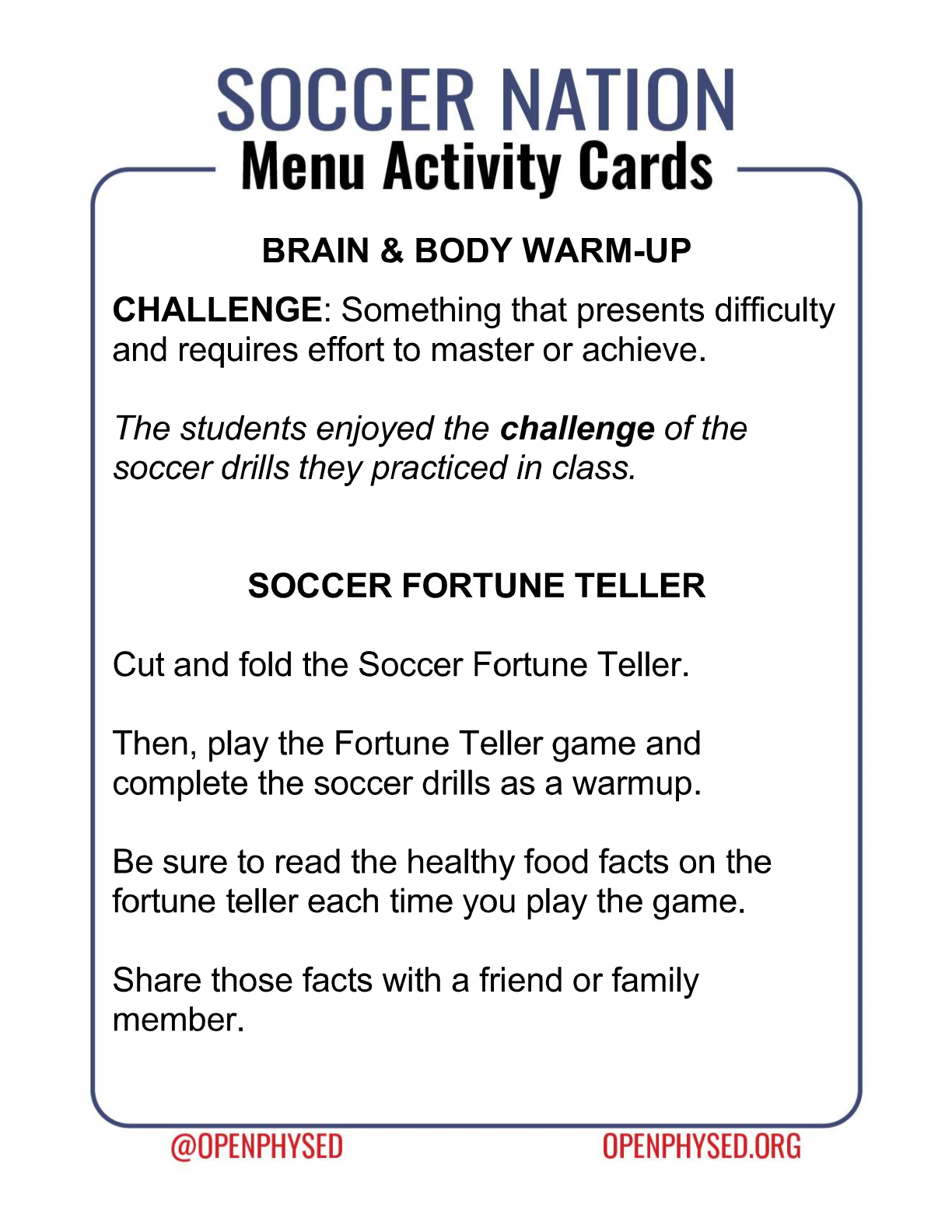 https://www.youtube.com/watch?v=-2tj7OdltyU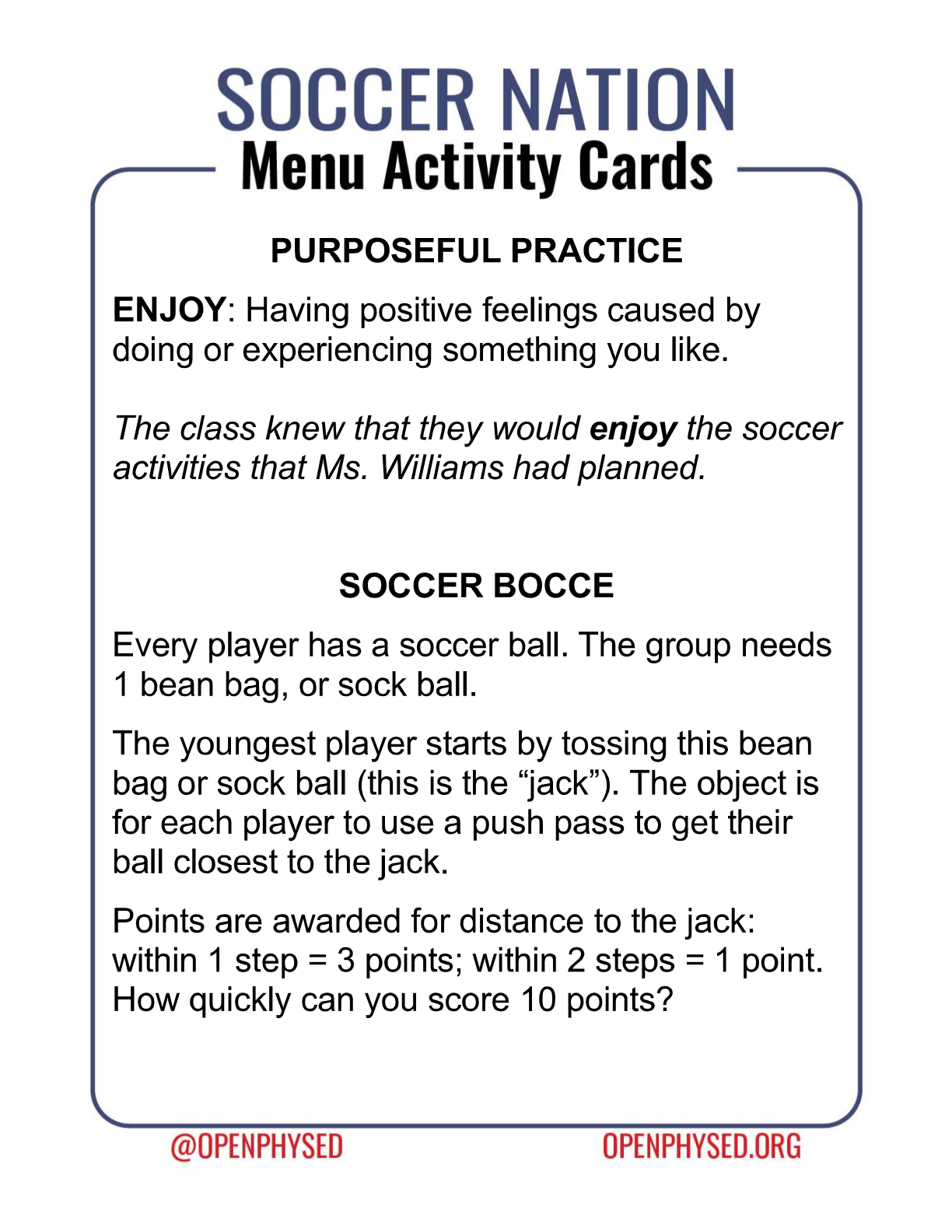 https://www.youtube.com/watch?v=OfpcwCnDZKE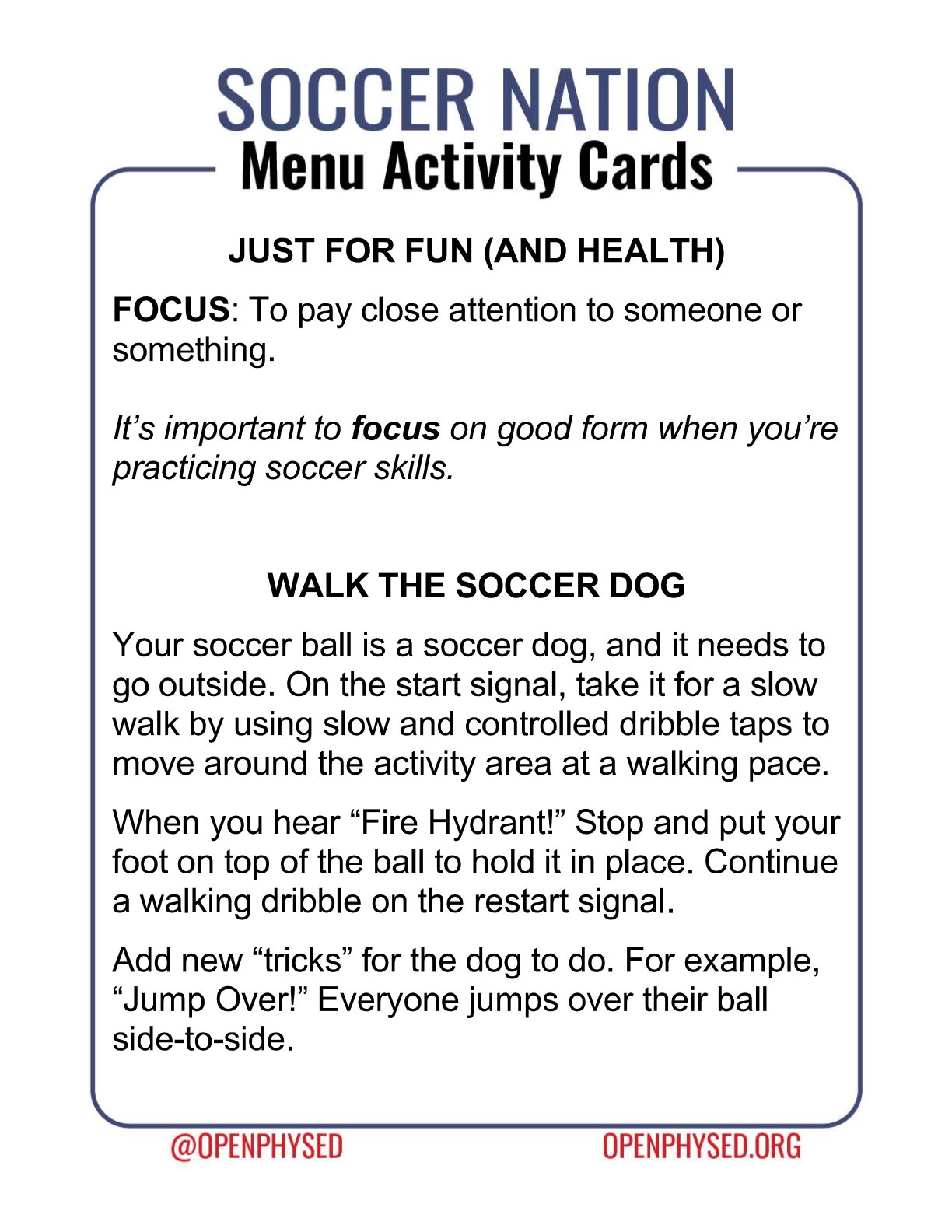 